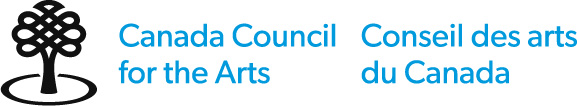 2023 Governor General’s Literary AwardsNomination formFill out 1 form for each title. Incomplete forms will not be accepted. Asterisks (*) denote mandatory sections. The information that you provide on this form will not be submitted to the assessment committee. See full instructions on page 3. Publishing house information*Book information*3. Candidate information*In table 3a, provide complete information for the candidate. For all categories except for Translation, this is the author. For the Translation category this is the translator only. In addition:For the Illustrated Books category and all graphic novels provide complete information for the author and illustrator (one in table 3a, and one in table 3b if not the same person). For co-candidates (e.g., co-authors, co-translators), complete Section 3b for the second person.3a. Candidate information (Please do not provide publisher information in the place of candidate information.)3b. Co-candidate information (complete for books with co-candidates)If there are more than 2 co-candidates, submit the complete information on additional co-candidates in the body of the email.4. Declaration*I confirm that:I have carefully read the guidelines.this nomination meets the eligibility criteria and I accept the conditions of the award.the information contained in this form is complete and accurate.I am aware that books will not be returned after the competition. The Canada Council may donate books to an organization or initiative of its choosing.Personal information collected on this form will be stored in the Personal Information Bank for the appropriate program CC ART 202. Protected when completed. Eligibility (Canada Council use only)How to submit required documents and booksAll nomination forms and books must reach the Canada Council by the deadline date that corresponds with the publication date.Books must be published and available on the market between 1 August 2022 and 31 July 2023.Deadlines for nominations are:15 February 2023 – for books published between 1 August 2022 and 31 January 202315 May 2023 – for books published between 1 February 2023 and 15 May 202331 July 2023 – for books published between 16 May 2023 and 31 July 2023If these dates fall on a weekend or statutory holiday, the deadline moves to the next business day.Required documentsNomination formSend your nomination form by email only to ggbooks@canadacouncil.ca.Send 1 nomination form for each title.Send each nomination form in a separate email. Enter the book title and publishing house name in the subject line.The total maximum file size including attachments is 25 MB.If you do not receive a confirmation email within 3 business days, please contact us.Publishing houses applying for the first time must also submit information that confirms that they meet eligibility criteria including a historical background, a catalogue of published titles and a list of their Canadian distributors.Required booksSubmit 4 paper copies of the book. For the Translation category only, also submit 4 paper copies of the original work.For the Fiction and Non-fiction categories only, submit:4 paper copies of the book or 1 e-book in PDF format and 1 paper copy.How to send paper booksby mail: Prizes, Canada Council for the Arts, 150 Elgin St., P.O. Box 1047, Ottawa ON K1P 5V8by courier: Prizes, Canada Council for the Arts, 150 Elgin St., 2nd Floor, Ottawa ON K2P 1L4How to send e-booksDigital copies of books are only accepted in the Fiction and Non-fiction categories.1 paper copy of the book must still be sent to Canada Council by mail or courier.Each digital copy of a book must be sent with the nomination form, by email to: ggbooks@canadacouncil.caWe do not accept compressed files such as .zip, .rar, .7zip, htm, or .html, executable files such as .exe, .com etc., or file sharing services such as WeTransfer or Dropbox.Incomplete or late nominations will not be assessed.Contact informationggbooks@canadacouncil.ca 1-800-263-5588 (toll-free) or 613-566-4414, ext. 5573Publishing house name*Publishing house name*Publishing house address*Publishing house address*Publishing house website*Publishing house website*Name of distributor(s) in Canada*Name of distributor(s) in Canada*Publisher/editor contact informationThis person will receive official resultsPublisher/editor contact informationThis person will receive official resultsPublisher/editor contact informationThis person will receive official resultsContact person for submissionsThe person who submits books to the competitionContact person for submissionsThe person who submits books to the competitionName*Name*Title*Title*Email*Email*Telephone*Telephone*Book title*Publication month* Publication year*  2022   2023Award category*(select only 1) Fiction    Non-fiction    Poetry     Drama     Translation Young People’s Literature – Text    Young People’s Literature – Illustrated Books Fiction    Non-fiction    Poetry     Drama     Translation Young People’s Literature – Text    Young People’s Literature – Illustrated BooksName*Telephone*Home address*Email*Role* Author    Author/Illustrator    Illustrator    Translator Author    Author/Illustrator    Illustrator    Translator Author    Author/Illustrator    Illustrator    TranslatorCitizenship* Canadian citizen     Permanent resident of Canada Canadian citizen     Permanent resident of Canada Canadian citizen     Permanent resident of CanadaNameTelephoneHome addressEmailRole Author    Author/Illustrator    Illustrator    Translator Author    Author/Illustrator    Illustrator    Translator Author    Author/Illustrator    Illustrator    TranslatorCitizenship Canadian citizen     Permanent Resident of Canada Canadian citizen     Permanent Resident of Canada Canadian citizen     Permanent Resident of CanadaName of publishing house representative*Date*☐ This nomination is eligible   ☐ This nomination is not eligible☐ This nomination is eligible   ☐ This nomination is not eligible☐ This nomination is eligible   ☐ This nomination is not eligible☐ This nomination is eligible   ☐ This nomination is not eligibleProgram OfficerDateNotes